Western Australia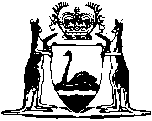 Children’s Court of Western Australia Act 1988Western AustraliaChildren’s Court of Western Australia Act 1988CONTENTS-Part 1 — Preliminary1.	Short title	22.	Commencement	23.	Terms used	24.	Application of certain Acts	3Part 2 — Children’s Court of Western AustraliaDivision 1 — Establishment and constitution5.	Establishment of Court	46.	Constitution of Court	46A.	Protection of judicial officers	5Division 2 — Appointment of judges and magistrates7.	Appointment, terms, conditions etc. of judges	68.	Tenure of office	78A.	Absence etc. of President	79.	Acting judge	710.	Magistrates, appointment of	812.	Oath or affirmation of office	9Division 3 — Sittings of the Court13.	Where and when the Court operates	1014.	Power to sit in chambers	1015.	Police officers to attend Court	11Division 4 — Officers of the Court16.	Appointment of registrars etc.	1117.	Duties of registrar	1118.	Power of registrars to administer oaths etc.	12Part 3 — Jurisdiction of the Court19.	Criminal jurisdiction as regards children	1319A.	Application of sections 19B to 19F	1419B.	Jurisdiction and procedure for charges of indictable offences	1419C.	Court may transfer charge to Magistrates Court where child and adult charged with same offence	1619D.	Court may transfer charge to Magistrates Court where accused has turned 18	1719E.	Procedure for charges of Commonwealth indictable offences	1819F.	Rules	1820.	Non-criminal jurisdiction as regards children	1821.	Limitations on exercise of certain jurisdiction	1922.	President may extend powers of magistrate	2023.	Court may require attendance of parent or guardian	2124.	Criminal jurisdiction as regards adults	2227.	Certain orders may be set aside	2228.	Court may re-hear proceedings	2329.	Witnesses and contempt	2430.	Transfer of complaint to court of competent jurisdiction	25Part 4 — Procedure of the Court31.	Exclusion of persons from hearing	2633.	CEOs or officers may take part in proceedings	2634.	Court must explain proceedings	2735.	Restrictions on reports of proceedings	2736.	Disclosure of convictions, orders etc. restricted	2836A.	Supreme Court may allow publication etc.	2937.	Practice and procedure	3038.	Rules of court	3139.	Mode of enforcing orders by the Court	3139A.	Judgments, enforcement of	32Part 5 — Review and appeal40.	Review by President of certain sentences	3341.	Appeals against decisions of magistrates etc.	3442.	Appeal against certain other orders	3442A.	Appeals from judges’ decisions in criminal matters	3543.	Appeals to Court of Appeal	36Part 7 — Miscellaneous51.	Forms of proceedings	3851A.	Court’s records, access to	3852.	Regulations	4053.	Fees, regulations may prescribe	40Schedule 1 — Oath and affirmation of officeNotes	Compilation table	43	Provisions that have not come into operation	46Defined TermsWestern AustraliaChildren’s Court of Western Australia Act 1988An Act to establish the Children’s Court of Western Australia and for related purposes.Part 1 — Preliminary1.	Short title		This Act may be cited as the Children’s Court of Western Australia Act 1988 1.	[Section 1 amended by No. 15 of 1991 s. 4.]2.	Commencement		This Act shall come into operation on such day as is or such days as are respectively fixed by proclamation 1.3.	Terms used	(1)	In this Act, unless the contrary intention appears —	CEO (young offenders) means the chief executive officer of the young offenders agency;	child means —	(a)	any boy or girl under the age of 18 years;	(b)	in the absence of positive evidence as to age, any boy or girl apparently under the age of 18 years; and	(c)	any boy or girl dealt with under section 19(2);	Court means the Children’s Court of Western Australia established under this Act;	judge means a judge of the Court or an acting judge of the Court and includes a judge of the Supreme Court or a District Court judge when performing a function of the Court under section 6(3);	legal practitioner means an Australian legal practitioner within the meaning of that term in the Legal Profession Act 2008 section 3;	magistrate means a magistrate of the Court;	President means the judge who is appointed under section 7 to be the President of the Court;	registrar, in relation to the Court sitting at a place, means the person appointed under this Act to be the registrar of the Court at that place;	young offenders agency means the Public Sector agency principally assisting the Minister administering the Young Offenders Act 1994 in its administration.	(2)	For the purposes of this Act, legal experience is —	(a)	standing and practice as a legal practitioner; or	[(b)	deleted]	(c)	judicial service (including service as a judge of a court, a magistrate or other judicial officer) in the State or elsewhere in a common law jurisdiction; or	(d)	a combination of both kinds of legal experience defined in this subsection.	[Section 3 amended by No. 15 of 1991 s. 5; No. 14 of 1992 s. 4(3); No. 31 of 1993 s. 27; No. 65 of 2003 s. 107(2), (3); No. 74 of 2003 s. 35; No. 34 of 2004 s. 251; No. 45 of 2004 s. 29; No. 59 of 2004 s. 60 and 73; No. 65 of 2006 s. 55; No. 21 of 2008 s. 643(2)-(4).]4.	Application of certain Acts	(1)	The following provisions of the Magistrates Court Act 2004 apply to and in relation to the Court and its officers in the same way as they apply to and in relation to the Magistrates Court and its officers —	(a)	Part 3 Division 2;	(b)	sections 35 and 36.	(2)	The Criminal Procedure Act 2004 applies to and in respect of proceedings before the Court as a court of summary jurisdiction unless this Act provides otherwise.	[Section 4 inserted by No. 59 of 2004 s. 61; amended by No. 84 of 2004 s. 18.]Part 2 — Children’s Court of Western AustraliaDivision 1 — Establishment and constitution5.	Establishment of Court	(1)	A court to be known as the Children’s Court of Western Australia is established.	(2)	The Court shall be constituted in the manner provided by this Act.	(3)	The Court is a court of record and shall have an official seal of which judicial notice shall be taken.6.	Constitution of Court	(1)	The Court shall be constituted by —	(a)	a judge;	(b)	a magistrate; or	(c)	not less than 2 JPs.	(2)	Notwithstanding subsection (1) —	(a)	the Court may be constituted by a judge or a magistrate sitting with one or more JPs;	(b)	the Court may be constituted by one JP for the purposes of and incidental to the adjournment of proceedings in circumstances where practical considerations do not permit the Court to be constituted in accordance with subsection (1).	(3)	Upon the request of the President and with the approval of the Chief Justice of Western Australia or the Chief Judge of the District Court, as the case may require, a judge of the Supreme Court or a District Court judge may sit as a judge of the Court and perform any of the functions of a judge accordingly.	(4)	Where the Court is constituted so as to include a judge or magistrate, the judge or magistrate shall determine any questions of law that arise.	(5)	Subject to subsection (4), where the persons constituting the Court are divided in opinion as to the decision to be given on any question —	(a)	the opinion of a judge or magistrate, if sitting, shall prevail;	(b)	if no judge or magistrate is sitting and 2 JPs constitute the Court, the proceeding shall be re-heard and determined before a judge or magistrate in accordance with the directions of the President, given either generally or in relation to a specific case; or	(c)	if no judge or magistrate is sitting and more than 2 JPs constitute the Court, the opinion of the majority, if there is a majority, shall prevail and if there is not a majority, the proceeding shall be re-heard and determined before a judge or magistrate in accordance with the directions of the President, given either generally or in relation to a specific case.	[Section 6 amended by No. 59 of 2004 s. 73.]6A.	Protection of judicial officers	(1)	A judge or a magistrate has, in the performance of his or her functions as a judge or a magistrate, the same protection and immunity as a judge of the Supreme Court has in the performance of his or her duties as a judge.	(2)	A JP has, in the performance of his or her functions when constituting the Court, the same protection and immunity as a judge of the Supreme Court has in the performance of his or her duties as a judge.	[Section 6A inserted by No. 59 of 2004 s. 62.]Division 2 — Appointment of judges and magistrates	[Heading amended by No. 59 of 2004 s. 73.]7.	Appointment, terms, conditions etc. of judges	(1)	A judge, or more than one judge, shall be appointed by the Governor by commission under his hand on the recommendation of the Attorney General made after consultation with the Minister responsible for the administration of the Children and Community Services Act 2004.	(2)	A person is not eligible for appointment as a judge unless that person is an Australian lawyer, within the meaning of that term in the Legal Profession Act 2008 section 3, and has had not less than 8 years’ legal experience.	(3)	A judge is entitled to like salary, allowances and reimbursements, leave of absence, and pension rights, to those to which a District Court judge is entitled in relation to his office.	(4)	If a person is a contributor within the meaning of the Superannuation and Family Benefits Act 1938 2 at the time he is appointed a judge, section 15 of the District Court of Western Australia Act 1969 shall apply to and in relation to him as if he had been appointed a District Court judge.	(5)	A judge, in relation to that office, is entitled to the style and title of “His Honour” or “Her Honour”.	(6)	A person who has attained the age of 70 years is ineligible for appointment as a judge and a judge shall retire from office on attaining the age of 70 years.	(7)	A judge may at any time, by written notice addressed to the Governor, resign his or her office.	(8)	The judge, or if more than one judge is appointed one of the judges designated by the Governor, shall be the President of the Court.	(9)	A judge may contemporaneously hold a commission as a District Court judge or hold some other judicial office in Western Australia, but may not practise as a legal practitioner or be directly or indirectly concerned in such practice.	[Section 7 amended by No. 31 of 1993 s. 28; No. 65 of 2003 s. 107(4); No. 34 of 2004 s. 251; No. 59 of 2004 s. 73; No. 21 of 2008 s. 643(5).]8.	Tenure of office		A judge is entitled to hold office during good behaviour but the Governor may, upon the address of both Houses of Parliament, remove a judge from office.8A.	Absence etc. of President	(1)	Where —	(a)	the President is absent from duty for any reason;	(b)	the President declines to deal with any matter; or	(c)	no judge has been designated to be the President,		the senior judge (determined by reference to the date of appointment as a judge of the Court) present and able to act has the functions of the President.	(2)	Upon the request of the President a judge may perform any of the functions of the President.	[Section 8A inserted by No. 15 of 1991 s. 7.]9.	Acting judge	(1)	Where —	(a)	a judge is or is expected to be absent from duty for any reason;	(b)	a judge declines to deal with any matter;	(c)	an office of judge is vacant; or	(d)	for any reason the conduct of the business of the Court, in the opinion of the Governor, requires such an appointment to be made,		the Governor, on the recommendation of the Attorney General, may appoint a person qualified to be a judge to be an acting judge, to perform the functions of the judge when the judge is so absent or so declines or the office is vacant or in the circumstances referred to in paragraph (d).	(2)	Subject to subsection (4), an acting judge has the same functions, rights and immunities and is subject to the same rules and conditions as a judge would have or would be subject to in performing those functions.	(3)	An appointment as acting judge and any act, matter or thing done in performing functions as provided by subsection (1) shall not be questioned on the ground that the occasion for the appointment had not arisen or had ceased.	(4)	An acting judge is entitled to such remuneration, allowances, and leave of absence as is determined by the Governor.	(5)	An acting judge may be designated by the Governor as President of the Court.10.	Magistrates, appointment of	(1)	The Governor may appoint a person who is qualified to be appointed as a magistrate of the Magistrates Court as a magistrate of the Children’s Court.	(2)	The appointment of a magistrate of the Children’s Court is to be by a commission under the Public Seal of the State.	(3)	The Governor may appoint as many magistrates as are needed to deal with the workload of the Court.	(4)	A magistrate of the Magistrates Court may be appointed to be contemporaneously a magistrate of the Children’s Court.	(5)	Section 6(3), (4) and (5) of, and clauses 5, 9 (except clause 9(9)), 10 (except clause 10(7)) and 11 to 16 of Schedule 1 to, the Magistrates Court Act 2004, with any necessary changes, apply as if —	(a)	each reference in those provisions to “the Court” were a reference to “the Children’s Court”;	(b)	each reference in those provisions to “magistrate” were a reference to “magistrate of the Children’s Court”; and	(c)	the reference in section 6(5) of that Act to section 37 of that Act were a reference to section 6A of this Act.	[Section 10 inserted by No. 59 of 2004 s. 63.][11.	Deleted by No. 59 of 2004 s. 64.]12.	Oath or affirmation of office	(1)	Before a person who is appointed to be a judge, or a magistrate, of the Court performs any function of the office, he or she shall take before the Governor, a Supreme Court judge, or some person authorised for the purpose by the Governor, an oath or affirmation in the form set out in Schedule 1.	(1a)	Subsection (1) does not apply to —	(a)	a judge of another court of the State who has taken an oath or affirmation of office in respect of that office of judge; or	(b)	a magistrate who has taken the oath or affirmation under clause 4 of Schedule 1 to the Magistrates Court Act 2004.	[(2)	deleted]	[Section 12 amended by No. 15 of 1991 s. 9; No. 59 of 2004 s. 65 and 73; No. 24 of 2005 s. 14.]Division 3 — Sittings of the Court13.	Where and when the Court operates	(1)	The Court is to have registries at such places, including places outside the State, as the Minister, by written notice to the President, decides from time to time.	(2)	At places where it has a registry, the Court is to sit at such times as the President decides from time to time.	(3)	Public notice of decisions made under subsections (1) and (2) is to be given in such manner as the President decides.	(4)	Despite subsection (2), the Court may exercise its jurisdiction at any time and place, but must not do so at a place outside the State without the approval of the President.	(5)	The President may direct a judge, magistrate or JP to sit at any place where the Court has a registry and may direct concurrent sittings of the Court at the same place for the prompt disposal of the Court’s functions.	(6)	This section does not permit the Court, when constituted by an acting magistrate of the Court appointed under clause 10 of Schedule 1 to the Magistrates Court Act 2004 (as applied by section 10(5)), to exercise its jurisdiction at a place outside the geographical area in which the acting magistrate may perform the functions of a magistrate.	[Section 13 inserted by No. 59 of 2004 s. 66.]14.	Power to sit in chambers		A judge or magistrate or JPs may sit in chambers at any time and at any place and, subject to the rules of court, may exercise in chambers any jurisdiction of the Court except any hearing with respect to a child accused of an offence or the determination of an application to declare a child in need of care and protection.	[Section 14 amended by No. 59 of 2004 s. 73.]15.	Police officers to attend Court		A member of the Police Force of the State must when required by the Court attend the Court when it is sitting and shall obey, serve or execute any summons, warrant, order and command of the Court, or a judge, magistrate or JPs of the Court.	[Section 15 amended by No. 59 of 2004 s. 73.]Division 4 — Officers of the Court16.	Appointment of registrars etc.	(1)	The Minister shall appoint, for each registry of the Court, a registrar and such deputy registrars and other officers as may be needed to deal with the workload of the Court.	(2)	A person appointed to be a registrar of the Magistrates Court is to be taken to also have been appointed as a registrar of the Children’s Court and vice versa.	(3)	A person appointed to be a deputy registrar of the Magistrates Court is to be taken to also have been appointed as a deputy registrar of the Children’s Court and vice versa.	[Section 16 inserted by No. 59 of 2004 s. 67.]17.	Duties of registrar	(1)	The registrar of the Court at each place at which the Court is held shall —	(a)	issue summonses issued out of the Court at that place;	(b)	maintain a record of all proceedings, verdicts and judgments of the Court at that place;	(c)	make lists of all matters for hearing, trial, further hearing or rehearing by the Court at that place;	(d)	discharge all other duties and powers imposed or conferred under this Act and keep an account of all proceedings of the Court at that place;	(e)	take charge of and keep an account of all court fees and fines payable or paid into the Court at that place and of all moneys paid into and out of the Court at that place;	(f)	account for all such fees and fines and shall, when required, submit his accounts to be audited by the Auditor General appointed under the Auditor General Act 2006; and	(g)	give effect to all lawful instructions of the President and do and perform all other acts and duties properly incidental to the office of registrar.	(2)	Any entry in the register or any book of the Court held at any place or a copy thereof, bearing the seal of the Court and signed and certified as a true copy by the registrar of the Court at that place, shall be admitted in all courts and by persons acting judicially as evidence of that entry and of the proceedings referred to by that entry and of the regularity of the proceedings, without further proof and no record of any summons, judgment or order other than the entry is necessary.	[Section 17 amended by No. 59 of 2004 s. 73; No. 77 of 2006 s. 17.]18.	Power of registrars to administer oaths etc.	(1)	Every registrar of the Court may take and administer affidavits, depositions, declarations, oaths and affirmations in relation to any proceedings in the Court.	[(2)	deleted]	[Section 18 amended by No. 59 of 2004 s. 73; No. 24 of 2005 s. 15.]Part 3 — Jurisdiction of the Court19.	Criminal jurisdiction as regards children	(1)	The Court has exclusive jurisdiction to hear and determine a charge of an offence alleged to have been committed by a child.	(1a)	Subsection (1) is subject to this Part and these enactments —	(a)	the Young Offenders Act 1994 Part 5 Division 2;	(b)	the Sentencing Act 1995 sections 78, 84D, 128 and 132.	(2)	Notwithstanding that a person has attained the age of 18 years, the jurisdiction of the Court extends, and the provisions of this Act apply, to proceedings in respect of an offence committed, or allegedly committed, by the person before attaining the age of 18 years.	(2a)	In subsection (2), the reference to proceedings in respect of an offence includes proceedings relating to an order that the Court made when it dealt with the offender upon finding the offender guilty of the offence.	(3)	In exercising the jurisdiction conferred by this section, the Court when constituted so as not to consist of or include a judge is a court of summary jurisdiction, subject to section 19B(4)(d).	(4)	Where it is provided by any other written law that a person instead of being prosecuted for a simple offence in a court may elect to suffer a prescribed monetary penalty in respect of that offence, then, notwithstanding anything in this Act, a child may so elect.	[(5)-(8)	deleted]	(9)	Where a child is before the Supreme Court or the District Court, that court has all the powers of the Children’s Court of Western Australia in all respects as if the child had been before that Court.	[Section 19 amended by No. 15 of 1991 s. 10; No. 104 of 1994 s. 224; No. 78 of 1995 s. 12; No. 27 of 2004 s. 14(3); No. 59 of 2004 s. 68 and 73; No. 84 of 2004 s. 80.]19A.	Application of sections 19B to 19F		Where a child is charged with an indictable offence, sections 19B to 19E apply and references in those sections to a child are, unless the contrary intention appears, to be taken as including a person who is charged with an indictable offence that is alleged to have been committed when that person was a child.	[Section 19A inserted by No. 15 of 1991 s. 11.]19B.	Jurisdiction and procedure for charges of indictable offences	(1)	If a child is charged with an indictable offence and —	(a)	the offence is such that, if an adult were charged with it, it must be tried on indictment; or	(b)	the circumstances of the alleged offence are such that —	(i)	if an adult were charged with it, it could, by virtue of section 5 of The Criminal Code, or another written law, be tried either on indictment or summarily; and	(ii)	the Court, having complied with section 40(2) of the Criminal Procedure Act 2004, decides that it is to be tried on indictment,		the child may elect to be tried on indictment by the Supreme Court or the District Court (as the case requires), and the Court shall so inform the child.	(2)	If a child is charged with an indictable offence and the circumstances of the alleged offence are such that the child is not entitled to make an election under subsection (1), the Court shall, subject to the provisions referred to in section 19(1), hear and determine the charge summarily.	(3)	If the child makes an election under subsection (1) the Court shall proceed under Part 3 Division 4 of the Criminal Procedure Act 2004 as if the charge were one that must be tried on indictment.	(4)	If a child does not make an election under subsection (1) —	(a)	the Court, on its own motion or on the application of the child, may direct the prosecutor —	(i)	to serve or cause to be served on the child (or the child’s solicitor or counsel) and to lodge with the Court, within such time as is specified, any document that is required to be disclosed under section 95 of the Criminal Procedure Act 2004; and	(ii)	to afford the child (or the child’s solicitor or counsel) reasonable opportunity to inspect any material exhibits that the prosecution proposes to tender at the hearing of the charge;	(b)	on the making of a direction under paragraph (a), the State acting by the Attorney General or some other duly appointed person shall assume the conduct of the prosecution and shall be taken to be the prosecutor;	(c)	the Court shall, subject to the provisions referred to in section 19(1), hear and determine the charge, and may exercise any power in Part 4 or 5 of the Criminal Procedure Act 2004, as if the prosecution notice were an indictment, and the hearing were a trial on indictment and the Criminal Procedure Act 2004 shall apply with such modifications as circumstances require; but the child is not thereby entitled to have any issue tried by a jury; and	(d)	subject to Part 5, the child, if convicted, shall, for the purposes of punishment and orders, procedures, and proceedings consequential on conviction, be taken to have been convicted on indictment, notwithstanding that the child may have been convicted by the Court when constituted other than by a judge.	(5)	If a copy of a statement of a person is served in accordance with a direction made under subsection (4)(a)(i), the original of the statement may be produced and given in evidence at the trial of the child —	(a)	if it is proved to the satisfaction of the Court that the person is dead, or out of Western Australia, or so ill as not to be able to travel, although there may be a prospect of the person’s recovery; or	(b)	if the person is kept out of the way by the child.	(6)	If there is a prospect of the recovery of a person proved to be too ill to travel, the Court shall not be obliged to receive the statement, but may postpone the trial.	[Section 19B inserted by No. 15 of 1991 s. 11; amended by No. 71 of 2000 s. 40; No. 65 of 2003 s. 122(2); No. 4 of 2004 s. 58; No. 59 of 2004 s. 69 and 73; No. 84 of 2004 s. 13, 18 and 80.]19C.	Court may transfer charge to Magistrates Court where child and adult charged with same offence	(1)	Notwithstanding section 19B, if —	(a)	the Court is satisfied —	(i)	that a person who has reached 18 years of age (the adult) is charged with the same indictable offence as a child or with an indictable offence arising from the same acts, omissions, or circumstances as are alleged against a child charged with an indictable offence; and	(ii)	that the adult is to be tried on indictment for the offence;		and	(b)	the Court is for any reason of the opinion that it is appropriate that the child be dealt with on indictment jointly with the adult,		then the Court shall proceed under Part 3 Division 4 of the Criminal Procedure Act 2004 as if the charge were one that must be tried on indictment.	[(2)	deleted]	(3)	Where a child is committed for trial on indictment under subsection (1) and it becomes inexpedient or undesirable to conduct the trial of the adult jointly with that of the child, the court to which the child has been committed for trial may —	(a)	nevertheless try the child; or	(b)	on the application of the child, order the transfer of the prosecution notice on which the child was committed to the Court to be heard and determined in accordance with section 19B(2) or (4).	(4)	For the purposes of subsection (1), the Court may adjourn the hearing of the charge of the indictable offence until proceedings against the adult are at a stage where the Court can be satisfied about any of the matters in that subsection.	[Section 19C inserted by No. 15 of 1991 s. 11; amended by No. 27 of 2002 s. 23; No. 4 of 2004 s. 58; No. 59 of 2004 s. 73; No. 84 of 2004 s. 18 and 80.]19D.	Court may transfer charge to Magistrates Court where accused has turned 18		Notwithstanding section 19B, where a person who is charged with an indictable offence that is alleged to have been committed when the person was under the age of 18 years has attained the age of 18 years, the Court, instead of hearing and determining the charge of the offence, may, having regard to —	(a)	the seriousness of the offence;	(b)	the existence of an adult co-offender;	(c)	the effluxion of time since the offence;	(d)	the fact that the person is charged before the Magistrates Court with other offences; or	(e)	any other good cause,		order the transfer of the prosecution notice to the Magistrates Court to be dealt with according to law and the Magistrates Court shall have jurisdiction accordingly.	[Section 19D inserted by No. 15 of 1991 s. 11; amended by No. 59 of 2004 s. 73; No. 84 of 2004 s. 80.]19E.	Procedure for charges of Commonwealth indictable offences		Where a child is charged with an indictable offence against a law of the Commonwealth and the Court makes a direction under section 19B(4)(a), the Commonwealth acting by the Attorney General, the Director of Public Prosecutions, or some other appropriate official, may assume the conduct of the prosecution and shall then be taken to be the prosecutor.	[Section 19E inserted by No. 15 of 1991 s. 11; amended by No. 65 of 2003 s. 122(3); No. 84 of 2004 s. 80.]19F.	Rules		Without limiting the generality of section 38, rules made in accordance with that section may provide for matters in addition to the matters provided for in sections 19B to 19D.	[Section 19F inserted by No. 15 of 1991 s. 11.]20.	Non-criminal jurisdiction as regards children	(1)	Subject to this Act, the Court has exclusive jurisdiction to hear and determine all applications made with respect to a child —	(a)	under the Children and Community Services Act 2004;	(b)	under section 29 or 38(1) of the School Education Act 1999;	(c)	under the Restraining Orders Act 1997 (subject to section 52 of that Act);	(d)	under section 334 of the Health Act 1911; and	(e)	under section 14 or 15 of the Parental Support and Responsibility Act 2008.	(2)	Section 172 of the Criminal Procedure Act 2004, with any necessary changes, applies in respect of the Court when it is exercising jurisdiction under subsection (1).	[Section 20 amended by No. 19 of 1997 s. 81; No. 15 of 1998 s. 9; No. 36 of 1999 s. 247; No. 34 of 2004 s. 251; No. 84 of 2004 s. 14 and 80; No. 14 of 2008 s. 43(2).]21.	Limitations on exercise of certain jurisdiction	(1)	In this section — 	detention has the meaning given to that term by section 3 of the Young Offenders Act 1994.	(2)	The Court when constituted by or so as to include a magistrate cannot —	(a)	sentence an offender to a term of detention longer than 12 months; or	(b)	sentence an offender who at the time of being sentenced is under 18 years of age to a term of imprisonment longer than 3 months; or	(c)	sentence an offender who at the time of being sentenced has reached 18 years of age to a term of imprisonment longer than 6 months,		for one offence, or as the aggregate of the sentences imposed on the one occasion for more than one offence.	[(3)	deleted]	(4)	When constituted by JPs only, the Court may not —	(a)	sentence a child to detention or to be imprisoned; or	(b)	make an order declaring a child to be in need of care and protection.	(5)	When the Court constituted by or so as to include a magistrate finds a child guilty of an offence and convicts the child but considers that it does not have sufficient power to sentence or otherwise deal with the child adequately, it may refer the child to be sentenced or otherwise dealt with for the offence by the Court constituted by or so as to include a judge.	(6)	When the Court constituted by JPs only finds a child guilty of an offence and convicts the child but considers that it does not have sufficient power to sentence or otherwise deal with the child adequately, it may refer the child to be sentenced or otherwise dealt with by the Court constituted by or so as to include a judge or magistrate.	[Section 21 amended by No. 78 of 1995 s. 12; No. 59 of 2004 s. 73; No. 5 of 2008 s. 4.]22.	President may extend powers of magistrate	(1)	Where under this Act the Court has jurisdiction to hear and determine a charge of an offence, the President may, by notice in writing given to a magistrate, direct and empower the magistrate to hear and determine the charge under this section.	(2)	A magistrate who is directed to hear and determine a particular charge of an offence under this section shall, notwithstanding section 21(2), in respect of that charge have extended powers of sentencing as if that magistrate were a judge.	(3)	In the case of a charge which is to be heard and determined by a magistrate under this section, the magistrate must when the trial begins inform the person charged of the extended powers conferred on the magistrate under this section.	(4)	This section does not apply in respect of an offence of a kind that can be determined only by the Supreme Court where the person charged with the offence is not a child.	[Section 22 amended by No. 84 of 2004 s. 80.]23.	Court may require attendance of parent or guardian	(1a)	This section applies to proceedings other than those to which section 45 of the Young Offenders Act 1994 applies.	(1)	In any proceedings in respect of or affecting a child, the Court shall inquire in to the reason if no parent or guardian of the child is present and, unless the Court considers that —	(a)	there is a valid reason to excuse attendance; or	(b)	it is not reasonable to delay proceedings for the attendance of a parent or guardian,		the Court shall, by order served on a parent or guardian of the child, or any one or more of such persons, require such parent or guardian to attend during all stages of the proceedings, whether or not from time to time adjourned, unless subsequently excused from further attendance by the Court.	(2)	A person who fails without reasonable excuse to comply with the requirements of an order served on the person under subsection (1) commits an offence.	Penalty: $500.	(3)	The Court may, if it considers it expedient and just to do so, proceed with the hearing and determination of any proceedings notwithstanding the absence of any parent or guardian.	(4)	If the Court proceeds with the hearing and determination of proceedings in the absence of any parent or guardian, the Court shall do what it reasonably can to ensure that the parents or guardians of the child are notified in writing —	(a)	of any charge laid against the child alleging the commission of an offence;	(b)	of any finding, order or decision made by the Court in the determination of the proceedings;	(c)	of any other information that the Court considers appropriate.	[Section 23 amended by No. 104 of 1994 s. 225.]24.	Criminal jurisdiction as regards adults	(1)	The Court has exclusive jurisdiction to hear and determine — 	(a)	a charge alleging an offence under section 21(1) of the Parental Support and Responsibility Act 2008; and	(b)	a charge alleging an offence under section 131(1) of the Sentencing Act 1995 constituted by the breach of a conditional release order or a community based order imposed by the Court when sentencing a person who has been convicted of an offence under section 21(1) of the Parental Support and Responsibility Act 2008.	(2)	This section applies if section 19 does not apply.	[Section 24 inserted by No. 14 of 2008 s. 43(3).][25-26.	Deleted by No. 104 of 1994 s. 226.]27.	Certain orders may be set aside	(1)	If an order is made under this Act in respect of a child in the absence of his parent or guardian, to whom reasonable notice of the charge or application had not been given, such order may for good cause shown be set aside by the Court upon the application of such parent or guardian made within 3 months after the making of the order or such longer period as the Court may allow if special circumstances are shown.	(2)	In the case of a prosecution or application against or concerning a child, the Court may cause a copy or notice of the charge or application to be served upon a parent of or a person standing in loco parentis to the child if that is practicable prior to the hearing of the charge or application.	[Section 27 amended by No. 84 of 2004 s. 80.]28.	Court may re-hear proceedings	(1)	Subject to this section, the Court may order that any original proceedings in which an order (not being an order made following conviction on indictment) was made against a child under the Young Offenders Act 1994 or the Children and Community Services Act 2004 are to be reheard.	(2)	An order may be made under subsection (1) by the Court when constituted by the President of the Court’s own motion or upon cause being shown on the application of —	(a)	the CEO (young offenders) or the CEO as defined in section 3 of the Children and Community Services Act 2004;	(b)	a parent or guardian of the child against whom an order may be made in those proceedings;	(c)	a child to whom the proceedings relate; or	(d)	the prosecutor in those proceedings.	(3)	The Court rehearing any proceedings under this section —	(a)	is not required to be constituted in the same manner as the Court before which the original proceedings were heard;	(b)	shall not be constituted by JPs sitting alone;	(c)	has power to set aside or vary any finding or order made in the original proceedings; and	(d)	has power to make any finding or order which could have been made in the original proceedings.	(4)	Except where the Court considers that it is just to do so, no new evidence shall be admitted at the rehearing of any proceedings under this section.	(5)	Where any proceedings are re-heard under this section the proceedings as so re-heard shall not be taken to have been original proceedings for the purposes of any further application under this section, but nothing in this section derogates from any right that may be available to any person by way of appeal.	[Section 28 amended by No. 31 of 1993 s. 29; No. 104 of 1994 s. 227; No. 57 of 1997 s. 31; No. 34 of 2004 s. 251; No. 59 of 2004 s. 73; No. 84 of 2004 s. 80; No. 65 of 2006 s. 56.]29.	Witnesses and contempt	(1)	The Court may, by summons issued by a judge, magistrate, JP or registrar, summon witnesses for examination on oath, in the manner provided for proceedings before the Magistrates Court for simple offences.	(2)	A person who, being required by summons to attend as a witness fails, without reasonable excuse, to appear at the time and place specified in the summons or who, being in attendance whether voluntarily or pursuant to a summons, refuses to be sworn or to make an affirmation or refuses to answer any lawful question is guilty of contempt of court.	(3)	A person who wilfully insults the Court or a judge or magistrate, or a JP constituting the Court, wilfully interrupts the proceedings of the Court, or who hinders, obstructs, threatens or assaults any officer, party or witness in attendance before, or going to or returning from, the Court, is guilty of contempt of court.	(4)	A person who is guilty of contempt of court under subsection (2) or (3) may be summarily convicted by the Court and on conviction is liable to imprisonment for a term not exceeding 12 months, or to a fine not exceeding $5 000, or to both, or in default of immediate payment of the fine imposed, to imprisonment —	(a)	until the fine is paid; or	(b)	for a term not exceeding 12 months,		whichever may be the shorter period.	[Section 29 amended by No. 59 of 2004 s. 73.]30.	Transfer of complaint to court of competent jurisdiction	(1)	Where a prosecution for an offence is commenced in the Court and the Court is of the opinion that it does not have jurisdiction to hear and determine the charge, the Court may order the transfer of the matter to a court of competent jurisdiction.	(2)	Where the Court makes a decision on a charge in the belief that at the time the offence was allegedly committed, or at any other time material to jurisdiction, the person was under the age of 18 years when in fact the person was not —	(a)	the proceedings are not on that account invalidated; and	(b)	the decision has full force and effect and anything done pursuant to the decision is lawful; but	(c)	the Court or, if the decision is the subject of an application for leave to appeal or of an appeal, the Supreme Court, on the application of the Attorney General, shall —	(i)	set aside the decision;	(ii)	remit any penalty that may have been imposed; and	(iii)	order the transfer of the charge to a court of competent jurisdiction to be dealt with according to law.	(3)	In subsection (2), decision has the same definition as in section 41(2).	(4)	Where under this Act the Court orders the transfer of a charge or a matter to another court, the registrar shall give effect to the order.	[Section 30 amended by No. 15 of 1991 s. 13; No. 27 of 2002 s. 24; No. 59 of 2004 s. 73; No. 84 of 2004 s. 80.]Part 4 — Procedure of the Court31.	Exclusion of persons from hearing	(1)	At any hearing or trial relating to a charge against, or any application concerning, a child or where the interests of a child may be prejudicially affected, the Court may order that any persons shall be excluded from the court-room or place of hearing.	(2)	Where the Court has made an order under subsection (1), it shall after the conclusion of the hearing, make available to any person who satisfies the Court that that person has suffered loss by reason of an offence committed by the child or has other good cause, the name, age, and address of the child and the particulars of the offence with which the child was charged.[32.	Deleted by No. 84 of 2004 s. 18.]33.	CEOs or officers may take part in proceedings	(1)	In this section —	prescribed officer means —	(a)	the CEO (young offenders) or an officer of the young offenders agency who is authorised by that CEO; or	(b)	the CEO as defined in section 3 of the Children and Community Services Act 2004 or an officer as defined in that section who is authorised by that CEO.	(2)	A prescribed officer may be present at the hearing in the Court of any charge of an offence against, or application or other proceeding concerning, a child and, if present, is entitled to examine and cross-examine witnesses and to be heard concerning the remand, punishment or disposal of the child.	[Section 33 inserted by No. 34 of 2004 s. 251; amended by No. 65 of 2006 s. 57; No. 2 of 2008 s. 57.]34.	Court must explain proceedings	(1)	In any proceedings before the Court, the Court must satisfy itself that the child who is the subject of the proceedings understands the nature of those proceedings.	[(2)	deleted]	(3)	No order or adjudication of the Court is defective on the ground of failure to comply with this section if the Court has substantially complied with the provisions of the section.	[Section 34 amended by No. 104 of 1994 s. 228.]35.	Restrictions on reports of proceedings	(1)	Except where done in accordance with an order made under section 36A, a person shall not publish or cause to be published in any newspaper or other publication or broadcast or cause to be broadcast by radio or television a report of any proceedings in the Court, or in any other court on appeal from the Court, containing any particulars or other matter likely to lead to the identification of a child who is concerned in those proceedings —	(a)	as a person against whom the proceedings are taken;	(b)	as a person in respect of whom the proceedings are taken;	(c)	as a witness; or	(d)	as a person against or in respect of whom an offence has or is alleged to have been committed.	(2)	In the case of criminal proceedings in the Supreme Court or the District Court, including any appellate proceedings to which subsection (1) does not apply, the court may, after considering the public interest and the interests of the child or children concerned, order that no person shall publish or cause to be published in any newspaper or other publication or broadcast or cause to be broadcast by radio or television a report of those proceedings containing any particulars or other matter likely to lead to the identification of a child who is concerned in those proceedings —	(a)	as a person against whom those proceedings are taken;	(b)	as a witness; or	(c)	as a person against or in respect of whom an offence has or is alleged to have been committed.	(3)	Except where done in accordance with an order made under section 36A, in the case of proceedings in any court in which a person is alleged to have committed an offence under Chapter XXII, XXXI or XXXII 3 of The Criminal Code, including any appellate proceedings in respect of a conviction for such an offence, a person shall not publish or cause to be published in any newspaper or other publication or broadcast or cause to be broadcast by radio or television a report of those proceedings containing any particulars or other matter likely to lead to the identification of a child against or in respect of whom that offence has been or is alleged to have been committed.	(4)	A person who contravenes subsection (1) or (3) or an order made under subsection (2) commits an offence punishable —	(a)	by the Supreme Court as for a contempt; or	(b)	after summary conviction by a fine of $10 000 or imprisonment for 12 months.	(5)	Proceedings for a contravention of subsection (1) or (3) or of an order made under subsection (2) may be taken by the Attorney General or a person on his behalf.	[Section 35 amended by No. 15 of 1991 s. 15 and 17(2); No. 14 of 1992 s. 6(8).]36.	Disclosure of convictions, orders etc. restricted	(1)	Where —	(a)	a charge against a child is dismissed by the Court;	(ab)	a responsible parenting order or an interim responsible parenting order is made in respect of a child under the Parental Support and Responsibility Act 2008; or	(b)	a child is convicted or found guilty of an offence by the Court,		a person other than the child shall not, in a manner which identifies or is likely to lead to the identification of the child, disclose the fact of the dismissal, the conviction or finding of guilt or any relevant order except to a court of law, to a person acting in the performance of duties under any written law, to a person who as part of the person’s duties is concerned with the custody or welfare of the child, or in accordance with an order made under section 36A.	(2)	A person who contravenes this section commits an offence punishable —	(a)	by the Supreme Court as for a contempt; or	(b)	after summary conviction by a fine of $10 000 or imprisonment for 12 months.	(3)	Proceedings for a contravention of this section may be taken by the Attorney General or a person on his behalf.	[Section 36 amended by No. 15 of 1991 s. 16 and 17(3); No. 57 of 1997 s. 31; No. 34 of 2004 s. 251; No. 84 of 2004 s. 80; No. 14 of 2008 s. 43(4).]36A.	Supreme Court may allow publication etc.	(1)	The Supreme Court may, after considering the public interest and the interests of the child, by order allow the publication, broadcast or disclosure of any matter prohibited by section 35(1), (3) or 36 (prohibited matter).	(2)	Without limiting the generality of subsection (1), the Court, in considering the public interest and the interests of the child, may have regard to all or any of the following —	(a)	The age, safety or well-being of the child.	(b)	The safety or well-being of a person other than the child.	(c)	The safety of the public or the protection of property.	(d)	The public interest in the apprehension of escapees for the purpose of returning them to lawful custody.	(e)	The public interest in the prevention or detection of a crime.	(3)	Only the Attorney General or the Commissioner of Police may make an application for an order under subsection (1) and, unless the Court otherwise orders, the application shall be ex parte.	(4)	An order under subsection (1) may contain such directions as the Court thinks fit including, without limiting that expression, directions as to —	(a)	the content of any matter to be published, broadcast or disclosed;	(b)	when, where and by what means the publication, broadcast or disclosure may be made;	(c)	the duration of the order.	(5)	An order under subsection (1) may relate to prohibited matter in respect of a person over the age of 18 years in which case the reference in subsection (2) to a child includes a reference to that person.	[Section 36A inserted by No. 15 of 1991 s. 17(1).]37.	Practice and procedure	(1)	Subject to this Act and to the rules of court, the President is responsible for the administration of the Court, the disposition of the business of the Court and for its practice and procedure.	(2)	Subject to this Act and the Children and Community Services Act 2004 and any other Act that confers jurisdiction on the Court, the practice and procedure of the Court shall be governed by rules of court, and until provision is made by rules of court or where no special provision is contained in the rules of court —	(a)	the practice and procedure of the Court when it is exercising the jurisdiction conferred by section 19(1) shall be that provided by the Criminal Procedure Act 2004; and	(b)	the practice and procedure of the Court when it is exercising the jurisdiction conferred by section 20 shall be that provided by the Magistrates Court (Civil Proceedings) Act 2004 and the rules of court made under that Act by the Magistrates Court.	(3)	Judges, magistrates, JPs and counsel shall not robe for proceedings of the Court.	[Section 37 amended by No. 34 of 2004 s. 251; No. 59 of 2004 s. 73; No. 84 of 2004 s. 18.]38.	Rules of court		The judge, or if there is more than one judge a majority of the judges, may make rules for regulating and prescribing the practice and procedure to be followed in the Court and for regulating and prescribing all matters or things incidental or relating to such practice and procedure or necessary or convenient to be prescribed for the conduct of any business of the Court.39.	Mode of enforcing orders by the Court		The Court, when constituted by a judge, has and may exercise the same power and authority for compelling obedience to and for punishing disobedience of any judgment or order as the Supreme Court or a judge of the Supreme Court may exercise for compelling obedience to or punishing disobedience of any judgment or order given or made by the Supreme Court.39A.	Judgments, enforcement of	(1)	In this section — 	judgment means a judgment, order, direction or decision of the Court given or made in the exercise of its non-criminal jurisdiction.	(2)	A person to whom money is to be paid under a judgment may enforce it by lodging a copy of it, certified by a registrar, and an affidavit stating to what extent it has not been complied with, with a court of competent jurisdiction.	(3)	If, or to the extent that, a judgment does not require the payment of money, a person entitled to the benefit of the judgment may enforce it by lodging a copy of it, certified by a registrar, and an affidavit stating to what extent it has not been complied with, with the Magistrates Court.	(4)	A judgment that is lodged with another court under subsection (2) or (3) is to be taken to be a judgment of the other court and may be enforced accordingly.	[Section 39A inserted by No. 5 of 2008 s. 5.]Part 5 — Review and appeal40.	Review by President of certain sentences	(1)	Subject to this Act, where the Court, when constituted so as not to consist of or include a judge, makes a finding that a charge against a person is proved and makes an order against or in relation to the person in consequence of that finding, the Court when constituted by the President may, of its own motion or upon an application made under subsection (2), reconsider the order and —	(a)	confirm the order; or	(b)	discharge the order and substitute any other order that the Court, if it had been constituted by the President, could have made in relation to the offence.	(2)	Subject to this section, an application for reconsideration of an order may be made, in accordance with the rules of court —	(a)	by the person, within one month after the date of the order;	(b)	if the person is a child, by the CEO (young offenders), on behalf of the child, at any time after the date of the order;	(c)	by the prosecutor, within one month after the date of the order.	(3)	Where an application has been made under this section for reconsideration of a custodial sentence, an application may be made to the Court under the Bail Act 1982 by or on behalf of the child and, if such an application is made, section 8 of that Act applies as if the consideration of bail for the purposes of this section were a first consideration of bail for an offence.	(4)	The Court shall notify the applicant and all other parties concerned with the application of the place, date and time for the hearing of the application.	(5)	Subject to subsection (6), where leave to appeal is granted under section 41 in respect of the original order —	(a)	no application under this section may subsequently be made; and	(b)	any application made under this section and not finally determined when leave to appeal is granted under section 41 shall be deemed to be withdrawn.	(6)	Where an application under this section or an application for leave to appeal is withdrawn, all other parties concerned shall be notified accordingly, and thereupon an application for leave to appeal may be made, or an application may be made under this section, as the case may require, in all respects as if the date of that withdrawal were the date upon which the original order was made.	(7)	This section applies in respect of a finding and order made by a magistrate whether or not the magistrate exercised extended powers conferred under section 22.	(8)	An appeal shall lie to the Court of Appeal from any order made by the Court under this section.	[Section 40 amended by No. 33 of 1989 s. 18; No. 31 of 1993 s. 31; No. 34 of 2004 s. 251; No. 45 of 2004 s. 29; No. 65 of 2006 s. 58; No. 5 of 2008 s. 6; No. 14 of 2008 s. 43(5).]41.	Appeals against decisions of magistrates etc.		Subject to this Part, an appeal against a decision of the Court when constituted so as not to consist of or include a judge may be made under and subject to Part 2 of the Criminal Appeals Act 2004.	[Section 41 inserted by No. 84 of 2004 s. 15.]42.	Appeal against certain other orders	(1)	Subject to this Act, where the Court, when constituted so as not to consist of or include a judge, makes any finding, order, or other decision on the hearing of an application under Part 4 or 5 of the Children and Community Services Act 2004 the finding, order or decision may be the subject of an appeal made in accordance with Part 2 of the Criminal Appeals Act 2004, as if it were a decision by a court of summary jurisdiction, by —	(a)	the CEO as defined in section 3 of the Children and Community Services Act 2004;	(b)	the parent or guardian of the child in relation to whom the application was made;	(c)	the child in relation to whom the application was made; or	(d)	the person by whom the application was made.	(2)	Where a person has appealed, or is entitled to appeal, under subsection (1), the person may, on not less than 48 hours’ notice to the CEO as defined in section 3 of the Children and Community Services Act 2004 (if that CEO is not the applicant), apply to a judge for an order relating to the placement of the child pending the final disposition of the proceedings and the judge may make such order as in the circumstances seems appropriate having regard primarily to the welfare of the child.	[Section 42 inserted by No. 33 of 1989 s. 18; amended by No. 31 of 1993 s. 32; No. 57 of 1997 s. 31; No. 34 of 2004 s. 251; No. 59 of 2004 s. 73; No. 84 of 2004 s. 18.]42A.	Appeals from judges’ decisions in criminal matters		Subject to section 43, an appeal against a decision or judgment of the Court when constituted so as to consist of or include a judge may be made under and subject to Part 3 of the Criminal Appeals Act 2004 which, with any necessary changes, applies as if the decision or judgment were a decision or judgment made by a judge of a superior court (as defined in section 4 of that Act) in a trial by a judge alone under the Criminal Procedure Act 2004.	[Section 42A inserted by No. 84 of 2004 s. 16.]43.	Appeals to Court of Appeal	[(1)-(3)	deleted]	(4)	Subject to this Act, where the Court, when constituted by or so as to include a judge, makes any finding, order or other decision on the hearing of an application under Part 4 or 5 of the Children and Community Services Act 2004 an appeal may be made to the Court of Appeal against the finding, order or other decision by —	(a)	the CEO as defined in section 3 of the Children and Community Services Act 2004;	(b)	the parent or guardian of the child in relation to whom the application was made;	(c)	the child in relation to whom the application was made; or	(d)	the person by whom the application was made.	(5)	An appeal under subsection (4) must be commenced and conducted in accordance with rules of court made by the Supreme Court.	(6)	An appeal under subsection (4) cannot be commenced later than 21 days after the date of the judge’s finding, order or other decision unless the Court of Appeal orders otherwise.	(7)	The leave of the Court of Appeal is required for each ground of appeal in an appeal under subsection (4).	(8)	In an appeal under subsection (4), the Court of Appeal —	(a)	may affirm, vary or set aside the judge’s finding, order or other decision;	(b)	may make any finding, order or other decision that the judge could have made;	(c)	if it sets aside the judge’s finding, order or other decision, may order the application concerned be dealt with again.	[Section 43 amended by No. 15 of 1991 s. 19; No. 31 of 1993 s. 32; No. 104 of 1994 s. 230; No. 57 of 1997 s. 31; No. 34 of 2004 s. 251; No. 45 of 2004 s. 29; No. 59 of 2004 s. 73; No. 84 of 2004 s. 17.][Part 6 (s. 44-50) deleted by No. 53 of 2000 s. 3.]Part 7 — Miscellaneous51.	Forms of proceedings		Every prosecution notice, summons, conviction, order or warrant under this Act shall be valid and sufficient —	(a)	if it is in any applicable prescribed form, with such modifications as circumstances may require; or	(b)	if the offence, act or default is stated in the prosecution notice, summons, conviction, order or warrant in the words of the relevant written law,		and no conviction, order or warrant shall be held void by reason of any defect of form.	[Section 51 amended by No. 84 of 2004 s. 80.]51A.	Court’s records, access to	(1)	In this section —	court record, in relation to proceedings before the Court, means —	(a)	any formal document that has been filed with or issued by the Court in accordance with law and that forms part of the Court’s records;	(b)	the transcript of —	(i)	evidence taken by the Court in the proceedings;	(ii)	any judgment (including the reasons for it) given by the Court in the proceedings;	(c)	any document received into evidence in the proceedings;	(d)	any written judgment (including the reasons for it) given, or written orders made, by the Court in the proceedings;	reasons, in relation to a judgment, includes sentencing remarks.	(2)	This section is subject to any other written law that relates to the possession or publication of documents and other records or to the possession of any thing.	(3)	In respect of criminal proceedings before the Court, each of the following people is entitled, on request, to inspect or obtain a copy of any document that is part of the court record and any document received by the Court in sentencing proceedings —	(a)	a party to the proceedings;	(b)	the Commissioner of Police;	(c)	the Director of Public Prosecutions appointed under the Director of Public Prosecutions Act 1991;	(d)	the Corruption and Crime Commission established under the Corruption and Crime Commission Act 2003;	(e)	the Chief Assessor appointed under the Criminal Injuries Compensation Act 2003;	(f)	the Parliamentary Commissioner for Administrative Investigations appointed under the Parliamentary Commissioner Act 1971;	(g)	the chief executive officer of the department of the Public Service principally assisting in the administration of the Young Offenders Act 1994;	(h)	the chief executive officer of the department of the Public Service principally assisting in the administration of the licensing provisions of the Road Traffic Act 1974;	(i)	a person authorised by one of the above persons;	(j)	a person prescribed by the regulations.	(4)	In respect of proceedings before the Court that are not criminal proceedings a party to the proceedings may, on request, inspect or obtain a copy of any document that is part of the court record.	(5)	With the leave of the Court a person who is not referred to in subsection (3) or (4) may inspect or obtain a copy of any document that is part of the court record.	(6)	With the leave of the Court any person may inspect or obtain a copy of any thing (other than a document) received by the Court in proceedings, on which information is recorded or stored, such as a photograph, tape or disc.	(7)	With the leave of the Court a person may listen to or view a recording of proceedings before the Court.	(8)	When giving leave under this section the Court may impose any conditions on the person’s access to information, including a condition prohibiting or limiting the publication or use of the information.	(9)	A decision by the Court under this section is administrative and is final and not subject to any form of review.	(10)	The regulations may prescribe fees to be paid for inspecting, obtaining copies of or listening to information under this section.	[Section 51A inserted by No. 59 of 2004 s. 71.]52.	Regulations		The Governor may make regulations prescribing all matters that are required or permitted by this Act to be prescribed or are necessary or convenient to be prescribed for giving effect to the purposes of this Act.53.	Fees, regulations may prescribe	(1)	Without limiting section 52, regulations may provide for or prescribe the fees to be paid in respect of or in connection with any case in the Court’s jurisdiction.	(2)	Without limiting subsection (1), regulations may provide for or prescribe the fees to be paid —	(a)	when commencing a case in the Court;	(b)	when entering a case for trial or at any other stage of proceedings in a case;	(c)	when lodging a document with the Court;	(d)	for the issue of any document by the Court;	(e)	for the service of any document;	(f)	in respect of the conduct of the business of any office of or connected with the Court; and	(g)	for the carrying out of any order or warrant of the Court.	(3)	Without limiting subsection (1), regulations may prescribe the fees and expenses to be paid to mediators and experts.	(4)	All fees received by the Court are to be credited to the Consolidated Account.	[Section 53 inserted by No. 59 of 2004 s. 72; amended by No. 77 of 2006 s. 4.]Schedule 1 — Oath and affirmation of office[s. 12(1)][Heading inserted by No. 24 of 2005 s. 16.]	I, [name], [insert an oath or affirmation according to the Oaths, Affidavits and Statutory Declarations Act 2005] that I will faithfully serve the people and the State of Western Australia in the office of [title of office] of the Children’s Court of Western Australia and I will do right to all manner of people, according to law, without fear or favour, affection or ill will.[Schedule 1 inserted by No. 24 of 2005 s. 16.]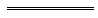 Notes1	This is a compilation of the Children’s Court of Western Australia Act 1988 and includes the amendments made by the other written laws referred to in the following table 1a.  The table also contains information about any reprint.Compilation table1a	On the date as at which this compilation was prepared, provisions referred to in the following table had not come into operation and were therefore not included in this compilation.  For the text of the provisions see the endnotes referred to in the table.Provisions that have not come into operation2	The Superannuation and Family Benefits Act 1938 was repealed by the State Superannuation Act 2000 s. 39 but its provisions continue to apply to and in relation to certain schemes because of the State Superannuation (Transitional and Consequential Provisions) Act 2000 s. 26 and those provisions may be amended by regulations under subsection (3) of that section.3	Chapter XXXII of The Criminal Code was repealed by the Acts Amendment (Evidence) Act 1991 s. 12(9).4	Now known as the Children’s Court of Western Australia Act 1988; short title changed (see note under s. 1).5	On the date as at which this compilation was prepared, the State Superannuation (Transitional and Consequential Provisions) Act 2000 s. 75 had not come into operation.  It reads as follows:“75.	Various provisions repealed		The provisions listed in the Table to this section are repealed.Table of provisions repealed”.6	On the date as at which this compilation was prepared, the Cross-border Justice Act 2008, Pt. 15 Div. 1 had not come into operation.  It reads as follows:“Part 15 — Consequential amendments to other legislationDivision 1 — Children’s Court of Western Australia Act 1988 amended148.	The Act amended		The amendments in this Division are to the Children’s Court of Western Australia Act 1988.149.	Section 10 amended		Section 10(5) is amended by deleting “, 10 (except clause 10(7))”.150.	Section 12 amended		After section 12(1a) the following subsection is inserted — “    	(2)	An oath or affirmation referred to in subsection (1) may be taken at a place outside the State.    ”.151.	Section 13 amended	(1)	Section 13(1) and (2) are repealed and the following subsections are inserted instead — “    	(1)	The Court — 	(a)	is to have registries at such places, including places outside the State, as the Minister, by written notice to the President, decides from time to time; and	(b)	is to sit at places where it has a registry at such times as the President decides from time to time; and	(c)	may, despite paragraphs (a) and (b), sit or otherwise exercise its jurisdiction at any time and place, but must not do so at a place outside the State without the approval of the President.	(2)	However, subsection (1) does not authorise the Court to have a registry, to sit, or to otherwise exercise its jurisdiction, at a place outside the State except to the extent allowed by the law of the jurisdiction in which the place is located.    ”.	(2)	Section 13(3) is amended by deleting “subsections (1) and (2)” and inserting instead — 		“    subsection (1)(a) and (b)    ”.	(3)	Section 13(4) and (6) are repealed.152.	Section 16 amended		After section 16(3) the following subsection is inserted — “    	(4)	Section 26(7) to (8b) of the Magistrates Court Act 2004 applies as if — 	(a)	each reference to the Magistrates Court were a reference to the Court; and	(b)	each reference to a Registrar or Deputy Registrar of the Magistrates Court were a reference to a registrar or deputy registrar (as the case requires) of the Court; and	(c)	each reference in subsection (8) to a person appointed to an office in the administrative staff of the Magistrates Court were a reference to a person appointed as a registrar, deputy registrar or other officer appointed under section 16(1) to deal with the workload of the Court; and	(d)	the reference in subsection (8b) to section 26(7)(a) or (b) of that Act were a reference to that provision as applied by this subsection.    ”.153.	Section 29 amended		After section 29(4) the following subsection is inserted — “    	(5)	This section applies in relation to an act or omission by a person outside the State as if it were an act or omission by the person in the State.    ”.”.Defined Terms[This is a list of terms defined and the provisions where they are defined.  The list is not part of the law.]Defined Term	Provision(s)adult	19C(1)(a)(i)CEO (young offenders)	3(1)child	3(1)Court	3(1)court record	51A(1)decision	30(3)detention	21(1)judge	3(1)judgment	39A(1)legal experience	3(2)legal practitioner	3(1)magistrate	3(1)prescribed officer	33(1)President	3(1)prohibited matter	36A(1)reasons	51A(1)registrar	3(1)young offenders agency	3(1)Short titleNumber and yearAssentCommencementChildren’s Court of Western Australia Act (No. 2) 1988 469 of 198815 Dec 1988s. 1 and 2: 15 Dec 1988; 
Act other than s. 1 and 2: 1 Dec 1989 (see s. 2 and Gazette 24 Nov 1989 p. 4327)Justices Amendment Act 1989 s. 1833 of 198922 Dec 19891 Jun 1991 (see s. 2 and Gazette 17 May 1991 p. 2455)Children’s Court of Western Australia Amendment Act  (No. 2) 199115 of 199121 Jun 1991s. 1 and 2: 21 Jun 1991;
s. 8 and 20: 1 Dec 1989 (see s. 2(1));
balance: 9 Aug 1991 (see s. 2(2) and Gazette 9 Aug 1991 p. 4101)Acts Amendment (Sexual Offences) Act 1992 s. 4(3) and 6(8)14 of 199217 Jun 19921 Aug 1992 (see s. 2 and Gazette 28 Jul 1992 p. 3671)Acts Amendment (Ministry of Justice) Act 1993 Pt. 531 of 199315 Dec 19931 Jul 1993 (see s. 2)Young Offenders Act 1994 Pt. 11 Div. 2104 of 199411 Jan 199513 Mar 1995 (see s. 2 and Gazette 10 Mar 1995 p. 895)Sentencing (Consequential Provisions) Act 1995 Pt. 978 of 199516 Jan 19964 Nov 1996 (see s. 2 and Gazette 25 Oct 1996 p. 5632)Reprint of the Children’s Court of Western Australia Act 1988 as at 23 Apr 1996 (includes amendments listed above except those in the Sentencing (Consequential Provisions) Act 1995)Reprint of the Children’s Court of Western Australia Act 1988 as at 23 Apr 1996 (includes amendments listed above except those in the Sentencing (Consequential Provisions) Act 1995)Reprint of the Children’s Court of Western Australia Act 1988 as at 23 Apr 1996 (includes amendments listed above except those in the Sentencing (Consequential Provisions) Act 1995)Reprint of the Children’s Court of Western Australia Act 1988 as at 23 Apr 1996 (includes amendments listed above except those in the Sentencing (Consequential Provisions) Act 1995)Local Government (Consequential Amendments) Act 1996 s. 414 of 199628 Jun 19961 Jul 1996 (see s. 2)Restraining Orders Act 1997 s. 8119 of 199728 Aug 199715 Sep 1997 (see s. 2 and Gazette 12 Sep 1997 p. 5149)Statutes (Repeals and Minor Amendments) Act 1997 s. 3157 of 199715 Dec 199715 Dec 1997 (see s. 2(1))Acts Amendment (Abortion) Act 1998 s. 915 of 199826 May 199826 May 1998 (see s. 2)School Education Act 1999 s. 24736 of 19992 Nov 19991 Jan 2001 (see s. 2 and Gazette 29 Dec 2000 p. 7904)Reprint of the Children’s Court of Western Australia Act 1988 as at 25 Aug 2000 (includes amendments listed above except those in the School Education Act 1999)Reprint of the Children’s Court of Western Australia Act 1988 as at 25 Aug 2000 (includes amendments listed above except those in the School Education Act 1999)Reprint of the Children’s Court of Western Australia Act 1988 as at 25 Aug 2000 (includes amendments listed above except those in the School Education Act 1999)Reprint of the Children’s Court of Western Australia Act 1988 as at 25 Aug 2000 (includes amendments listed above except those in the School Education Act 1999)State Records (Consequential Provisions) Act 2000 Pt. 253 of 200028 Nov 20001 Dec 2001 (see s. 2 and Gazette 30 Nov 2001 p. 6067)Acts Amendment (Evidence) Act 2000 Pt. 471 of 20006 Dec 20003 Jan 2001Criminal Law (Procedure) Amendment Act 2002 Pt. 4 Div. 227 of 200225 Sep 200227 Sep 2002 (see s. 2 and Gazette 27 Sep 2002 p. 4875)Acts Amendment and Repeal (Courts and Legal Practice) Act 2003 s. 17, 107 and 12265 of 20034 Dec 20031 Jan 2004 (see s. 2 and Gazette 30 Dec 2003 p. 5722)Statutes (Repeals and Minor Amendments) Act 2003 s. 3574 of 200315 Dec 200315 Dec 2003 (see s. 2)Criminal Code Amendment Act 2004 s. 584 of 200423 Apr 200421 May 2004 (see s. 2)Reprint 3: The Children’s Court of Western Australia Act 1988 as at 10 Sep 2004 (includes amendments listed above)Reprint 3: The Children’s Court of Western Australia Act 1988 as at 10 Sep 2004 (includes amendments listed above)Reprint 3: The Children’s Court of Western Australia Act 1988 as at 10 Sep 2004 (includes amendments listed above)Reprint 3: The Children’s Court of Western Australia Act 1988 as at 10 Sep 2004 (includes amendments listed above)Sentencing Legislation Amendment Act 2004 s. 14(3)27 of 2004 (as amended by No. 41 of 2006 s. 95(2))14 Oct 200431 May 2006 (see s. 2 and Gazette 30 May 2006 p. 1965)Children and Community Services Act 2004 s. 25134 of 200420 Oct 20041 Mar 2006 (see s. 2 and Gazette 14 Feb 2006 p. 695)Acts Amendment (Court of Appeal) Act 2004 s. 2945 of 20049 Nov 20041 Feb 2005 (see s. 2 and Gazette 14 Jan 2005 p. 163)Courts Legislation Amendment and Repeal Act 2004 Pt. 759 of 200423 Nov 20041 May 2005 (see s. 2 and Gazette 31 Dec 2004 p. 7128)Criminal Procedure and Appeals (Consequential and Other Provisions) Act 2004 Pt. 4 and s. 8084 of 200416 Dec 20042 May 2005 (see s. 2 and Gazette 31 Dec 2004 p. 7129 (correction in Gazette 7 Jan 2005 p. 53))Oaths, Affidavits and Statutory Declarations (Consequential Provisions) Act 2005 Pt. 524 of 20052 Dec 20051 Jan 2006 (see s. 2(1) and Gazette 23 Dec 2005 p. 6244)Reprint 4: The Children’s Court of Western Australia Act 1988 as at 21 Apr 2006 (includes amendments listed above except those in the Sentencing Legislation Amendment Act 2004)Reprint 4: The Children’s Court of Western Australia Act 1988 as at 21 Apr 2006 (includes amendments listed above except those in the Sentencing Legislation Amendment Act 2004)Reprint 4: The Children’s Court of Western Australia Act 1988 as at 21 Apr 2006 (includes amendments listed above except those in the Sentencing Legislation Amendment Act 2004)Reprint 4: The Children’s Court of Western Australia Act 1988 as at 21 Apr 2006 (includes amendments listed above except those in the Sentencing Legislation Amendment Act 2004)Prisons and Sentencing Legislation Amendment Act 2006 Pt. 6 65 of 20068 Dec 20064 Apr 2007 (see s. 2 and Gazette 3 Apr 2007 p. 1491)Financial Legislation Amendment and Repeal Act 2006 s. 4 and 1777 of 2006 21 Dec 20061 Feb 2007 (see s. 2(1) and Gazette 19 Jan 2007 p. 137)Criminal Law and Evidence Amendment Act 2008 s. 572 of 200812 Mar 200827 Apr 2008 (see s. 2 and Gazette 24 Apr 2008 p. 1559)Acts Amendment (Justice) Act 2008 Pt. 2 5 of 200831 Mar 200831 Jul 2008 (see s. 2(d) and Gazette 11 Jul 2008 p. 3253)Parental Support and Responsibility Act 2008 s. 4314 of 200815 Apr 200828 Mar 2009 (see s. 2 and Gazette 27 Mar 2009 p. 917)Legal Profession Act 2008 s. 643 21 of 200827 May 20081 Mar 2009 (see s. 2(b) and Gazette 27 Feb 2009 p. 511)Reprint 5: The Children’s Court of Western Australia Act 1988 as at 13 Feb 2009 (includes amendments listed above except those in the Legal Profession Act 2008 and the Parental Support and Responsibility Act 2008)Reprint 5: The Children’s Court of Western Australia Act 1988 as at 13 Feb 2009 (includes amendments listed above except those in the Legal Profession Act 2008 and the Parental Support and Responsibility Act 2008)Reprint 5: The Children’s Court of Western Australia Act 1988 as at 13 Feb 2009 (includes amendments listed above except those in the Legal Profession Act 2008 and the Parental Support and Responsibility Act 2008)Reprint 5: The Children’s Court of Western Australia Act 1988 as at 13 Feb 2009 (includes amendments listed above except those in the Legal Profession Act 2008 and the Parental Support and Responsibility Act 2008)Short titleNumber and yearAssentCommencementState Superannuation (Transitional and Consequential Provisions) Act 2000 s. 75 543 of 20002 Nov 2000To be proclaimed (see s. 2(2))Cross-border Justice Act 2008 Pt. 15 Div. 1 67 of 200831 Mar 20081 Dec 2009 (see s. 2(b) and Gazette 9 Oct 2009 p. 3991)ActProvision..................................Children’s Court of Western Australia Act 1988s. 7(4)..............................